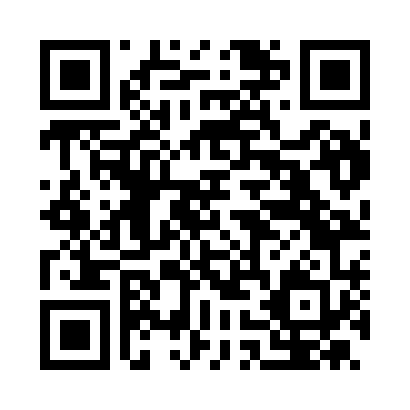 Prayer times for Almese, ItalyWed 1 May 2024 - Fri 31 May 2024High Latitude Method: Angle Based RulePrayer Calculation Method: Muslim World LeagueAsar Calculation Method: HanafiPrayer times provided by https://www.salahtimes.comDateDayFajrSunriseDhuhrAsrMaghribIsha1Wed4:216:191:276:288:3710:272Thu4:196:171:276:298:3810:293Fri4:176:161:276:298:3910:314Sat4:146:151:276:308:4010:335Sun4:126:131:276:318:4210:356Mon4:106:121:276:318:4310:377Tue4:086:101:276:328:4410:398Wed4:066:091:276:338:4510:419Thu4:036:081:276:348:4610:4210Fri4:016:071:276:348:4810:4411Sat3:596:051:276:358:4910:4612Sun3:576:041:276:368:5010:4813Mon3:556:031:276:368:5110:5014Tue3:536:021:276:378:5210:5215Wed3:516:011:276:388:5410:5416Thu3:495:591:276:388:5510:5617Fri3:475:581:276:398:5610:5818Sat3:455:571:276:408:5711:0019Sun3:435:561:276:408:5811:0220Mon3:415:551:276:418:5911:0421Tue3:395:541:276:429:0011:0522Wed3:385:541:276:429:0111:0723Thu3:365:531:276:439:0211:0924Fri3:345:521:276:449:0311:1125Sat3:325:511:276:449:0411:1326Sun3:315:501:286:459:0511:1427Mon3:295:491:286:459:0611:1628Tue3:275:491:286:469:0711:1829Wed3:265:481:286:469:0811:2030Thu3:245:471:286:479:0911:2131Fri3:235:471:286:489:1011:23